Spring 1 The Holy FamilyKey StoriesKey Bible PassagesKey VocabularyKey VocabularyJesus is presented in the Temple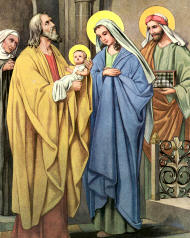 The Good Samaritan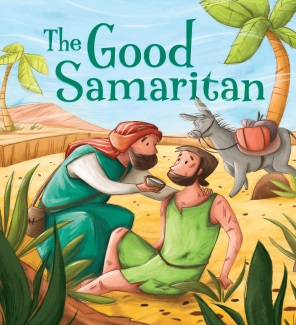 Jesus is presented in the Temple (Lk 2:22-32).Loss and finding of Jesus (Lk. 2: 41-50).Jesus and the children (Matt 19:13-15).Parable of the Good Samaritan (Lk. 10:29-37).TempleSamaritanJesus is presented in the TempleThe Good SamaritanPrayer- Dear JesusHelp us to be kind like you.Please help us to be kind and helpful at home and at school.LovePrayersJesus is presented in the TempleThe Good SamaritanKey ColoursHelpPrayJesus is presented in the TempleThe Good SamaritanGreen – Ordinary TimeFamilyReflectJesus is presented in the TempleThe Good SamaritanWhite or Gold- Christmas and EasterFamilyReflectJesus is presented in the TempleThe Good SamaritanRed – Celebrations and feast daysFamilyReflectJesus is presented in the TempleThe Good SamaritanPurple – Advent and LentFamilyReflectJesus is presented in the TempleThe Good SamaritanKey IdeasKey Figures/ PeopleKey Figures/ PeopleJesus is presented in the TempleThe Good Samaritan• Children know that Mary is the Mother of Jesus.• They come to appreciate their friendship with Jesus.• They come to know that Jesus helps us to choose the good.• Children are able to join in simple prayers and hymns.• They learn to respect each other and respect adults.GodSimeonAnnaMary JosephJesusGodSimeonAnnaMary JosephJesusJesus is presented in the TempleThe Good SamaritanEarly Early Learning Statements(30-50/40-60 months)• Know that Mary and Joseph took Jesus to the Temple.• Know about the loss and finding of Jesus.• Know that Jesus loves little children.• Know about the parable of the Good Samaritan.􂿞Try to be a Good Samaritan to others. JesusJesusJesus is presented in the TempleThe Good SamaritanEarly Early Learning Statements(30-50/40-60 months)• Know that Mary and Joseph took Jesus to the Temple.• Know about the loss and finding of Jesus.• Know that Jesus loves little children.• Know about the parable of the Good Samaritan.􂿞Try to be a Good Samaritan to others. SongsWhen Jesus was a little boy’‘Jesus is my Best Friend’,Jesus Loves the Little ChildrenSongsWhen Jesus was a little boy’‘Jesus is my Best Friend’,Jesus Loves the Little Children